Директору МБОУ Лицей № 8Богуславской Е.И.от родителей ученицы(ка)____________класса_____________________________________________(Ф.И. ребёнка)__________________________________________(Ф.И.О. родителя)Адрес, телефон сотовый родителя:____________________________ЗАЯВЛЕНИЕМой ребёнок по окончанию уроков (выбрать одно из утверждений):может покинуть лицей самостоятельноне может уходить из лицея один, забирает ребёнка после уроков (ФИО)_______________________________________________________, телефон сотовый_______________________________Указываю маршрут следования ребёнка в школу и обратно: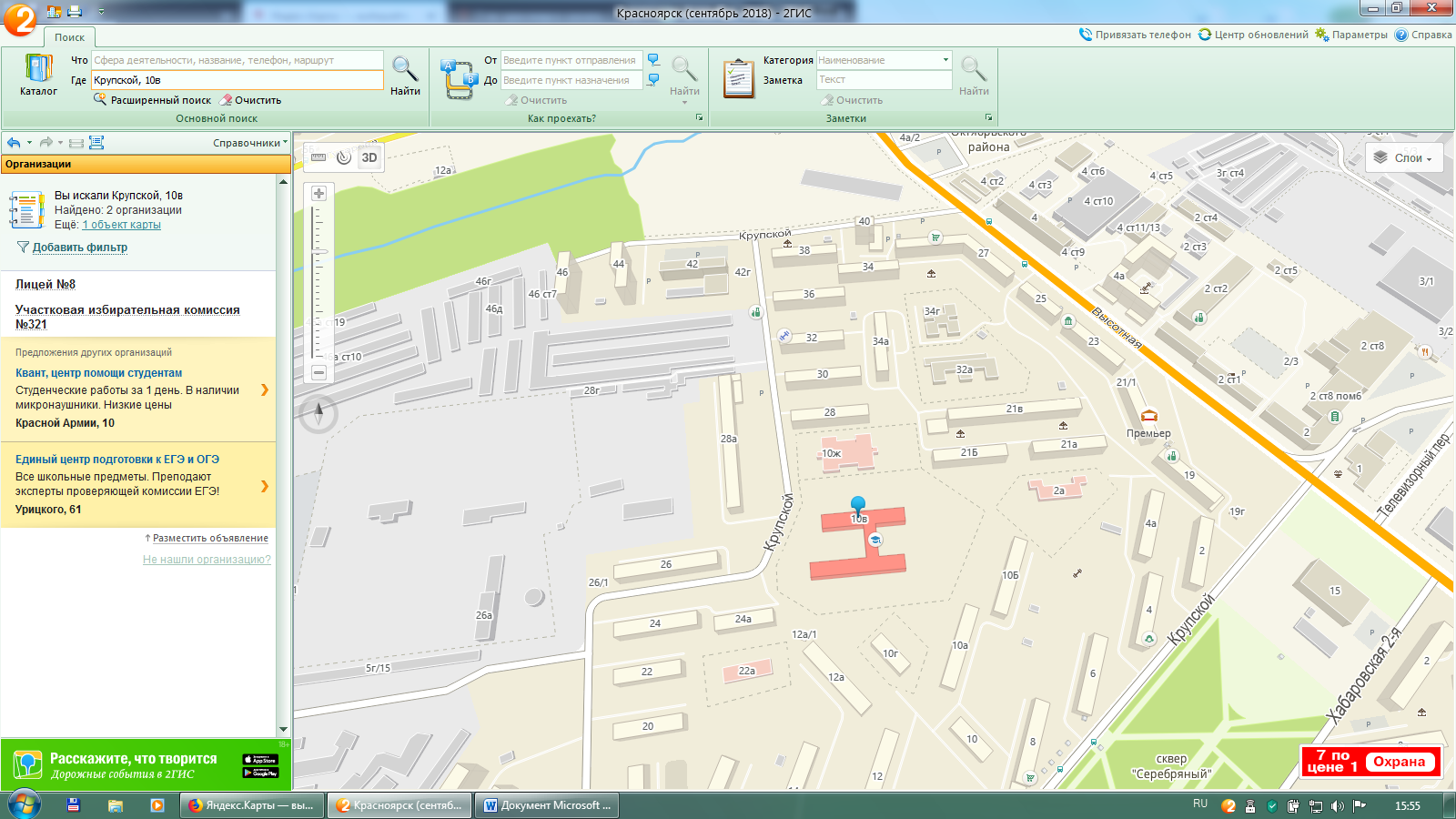 Дата:                                                                                       Подпись2019-2020 учебный год